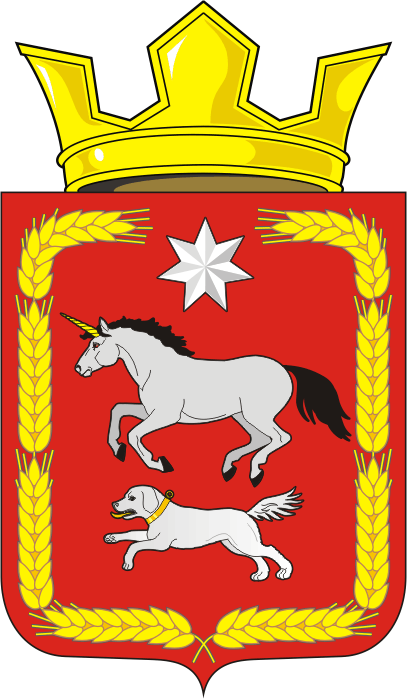 СОВЕТ ДЕПУТАТОВ муниципального образования КАИРОВСКИЙ СЕЛЬСОВЕТ саракташскОГО районА оренбургской областичетвертый созывР Е Ш Е Н И Етретьего внеочередного заседания Совета депутатовмуниципального образования Каировский сельсоветчетвертого созыва04.12.2020                     с. Каировка                                           № 13Отчет об исполнении бюджета муниципального образования Каировский сельсовет за 9 месяцев 2020 годНа основании статей 12, 132 Конституции Российской Федерации, статьи 9 Бюджетного кодекса Российской Федерации, статьи 35 Федерального закона от 06.10.2003 № 131-ФЗ «Об общих принципах организации местного самоуправления в Российской Федерации» и Устава муниципального образования Каировский сельсовет, рассмотрев итоги исполнения бюджета сельсовета за 9 месяцев 2020Совет депутатов Каировского сельсоветаРЕШИЛ:1.Утвердить отчет об исполнении бюджета сельсовета за 9 месяцев 2020 год по доходам в сумме 3 646 387,70 руб., по расходам 4 233 109,65 руб., с превышением расходов над доходами в сумме 586 721,95 рублей.2. Администрации сельсовета:2.1. Принять дополнительные меры по увеличению поступлений доходов в местный бюджет, в том числе за счет снижения недоимки по налогам и сборам.2.2. Усилить контроль за целевым использованием бюджетных средств и материальных ценностей.3. Настоящее решение Совета депутатов вступает в силу после обнародования на территории сельсовета и размещения на официальном сайте администрации сельсовета.4. Контроль за исполнением данного решения возложить на постоянную комиссию Совета депутатов сельсовета по бюджетной, налоговой и финансовой политике, собственности и экономическим вопросам, торговле и быту, сельскому хозяйству (Шлома Л.Н.)Председатель Совета депутатов                                                   О.А. ПятковаГлава муниципального образования Каировский сельсовет                                                                     О.М. КажаевРазослано: администрация района, прокурору района, постоянной комиссии.Приложение 1к решению Совета депутатов МО Каировский сельсоветот  04.12.2020  №13Источники внутреннего финансирования дефицита местного бюджета за 9 месяцев 2020 годаПриложение 5к решению Совета депутатов МО Каировский сельсоветот  04.12.2020  №13Поступление доходов в местный бюджет за 9 месяцев 2020 годаПриложение 7к решению Совета депутатов МО Каировский сельсоветот  04.12.2020  №13Распределение бюджетных ассигнований местного бюджета за 9 месяцев 2020 годапо разделам и подразделам расходов классификации расходов  бюджетовНаименование показателяКод источника финансирования дефицита бюджета по бюджетной классификацииУтвержденные бюджетные назначенияИсполненоНеисполненные назначения12345Источники финансирования дефицита бюджета - всегоX1 380 696,82586 721,95793 974,87в том числе:источники внутреннего финансирования бюджетаX---из них:источники внешнего финансирования бюджетаX---из них:Изменение остатков средств000 010000000000000001 380 696,82586 721,95793 974,87Изменение остатков средств на счетах по учету средств бюджетов000 010500000000000001 380 696,82586 721,95793 974,87увеличение остатков средств, всего000 01050000000000500-5 571 917,00-3 646 387,70XУвеличение прочих остатков средств бюджетов000 01050200000000500-5 571 917,00-3 646 387,70XУвеличение прочих остатков денежных средств бюджетов000 01050201000000510-5 571 917,00-3 646 387,70XУвеличение прочих остатков денежных средств бюджетов сельских поселений100 01050201100000510-5 571 917,00-3 646 387,70Xуменьшение остатков средств, всего000 010500000000006006 952 613,824 233 109,65XУменьшение прочих остатков средств бюджетов000 010502000000006006 952 613,824 233 109,65XУменьшение прочих остатков денежных средств бюджетов000 010502010000006106 952 613,824 233 109,65XУменьшение прочих остатков денежных средств бюджетов сельских поселений100 010502011000006106 952 613,824 233 109,65XНаименование показателяКод дохода по бюджетной классификацииУтвержденные бюджетные назначенияИсполненоНеисполненные назначения12345Доходы бюджета - всегоX5 571 917,003 646 387,701 925 529,30в том числе:НАЛОГОВЫЕ И НЕНАЛОГОВЫЕ ДОХОДЫ000 100000000000000001 988 000,00736 298,701 251 701,30НАЛОГИ НА ПРИБЫЛЬ, ДОХОДЫ000 10100000000000000273 000,00115 988,25157 011,75Налог на доходы физических лиц000 10102000010000110273 000,00115 988,25157 011,75Налог на доходы физических лиц с доходов, источником которых является налоговый агент, за исключением доходов, в отношении которых исчисление и уплата налога осуществляются в соответствии со статьями 227, 227.1 и 228 Налогового кодекса Российской Федерации000 10102010010000110265 000,00113 026,95151 973,05Налог на доходы физических лиц с доходов, источником которых является налоговый агент182 10102010011000110265 000,00113 026,95151 973,05Налог на доходы физических лиц с доходов, полученных от осуществления деятельности физическими лицами, зарегистрированными в качестве индивидуальных предпринимателей, нотариусов, занимающихся частной практикой, адвокатов, учредивших адвокатские кабинеты, и других лиц, занимающихся частной практикой в соответствии со статьей 227 Налогового кодекса Российской Федерации000 101020200100001100,00252,150,00Налог на доходы физических лиц с доходов, полученных от осуществления деятельности физическими лицами, зарегистрированными в качестве индивидуальных предпринимателей, нотариусов, занимающихся частной практикой, адвокатов, учредивших адвокатские кабинеты, и других лиц, занимающихся частной практикой в соответствии со статьей 227 Налогового кодекса Российской Федерации (сумма платежа (перерасчеты, недоимка и задолженность по соответствующему платежу, в том числе по отмененному)182 101020200110001100,00252,150,00Налог на доходы физических лиц с доходов, полученных физическими лицами в соответствии со статьей 228 Налогового кодекса Российской Федерации000 101020300100001108 000,002 709,155 290,85Налог на доходы физических лиц с доходов, полученных физическими лицами в соответствии со статьей 228 Налогового кодекса Российской Федерации (сумма платежа (перерасчеты, недоимка и задолженность по соответствующему платежу, в том числе по отмененному)182 101020300110001108 000,002 626,505 373,50Налог на доходы физических лиц с доходов, полученных физическими лицами в соответствии со статьей 228 Налогового кодекса Российской Федерации (пени по соответствующему платежу)182 101020300121001100,0082,650,00НАЛОГИ НА ТОВАРЫ (РАБОТЫ, УСЛУГИ), РЕАЛИЗУЕМЫЕ НА ТЕРРИТОРИИ РОССИЙСКОЙ ФЕДЕРАЦИИ000 10300000000000000653 000,00430 821,16222 178,84Акцизы по подакцизным товарам (продукции), производимым на территории Российской Федерации000 10302000010000110653 000,00430 821,16222 178,84Доходы от уплаты акцизов на дизельное топливо, подлежащие распределению между бюджетами субъектов Российской Федерации и местными бюджетами с учетом установленных дифференцированных нормативов отчислений в местные бюджеты000 10302230010000110299 000,00200 852,1698 147,84Доходы от уплаты акцизов на дизельное топливо, подлежащие распределению между бюджетами субъектов Российской Федерации и местными бюджетами с учетом установленных дифференцированных нормативов отчислений в местные бюджеты (по нормативам, установленным Федеральным законом о федеральном бюджете в целях формирования дорожных фондов субъектов Российской Федерации)100 10302231010000110299 000,00200 852,1698 147,84Доходы от уплаты акцизов на моторные масла для дизельных и (или) карбюраторных (инжекторных) двигателей, подлежащие распределению между бюджетами субъектов Российской Федерации и местными бюджетами с учетом установленных дифференцированных нормативов отчислений в местные бюджеты000 103022400100001102 000,001 386,61613,39Доходы от уплаты акцизов на моторные масла для дизельных и (или) карбюраторных (инжекторных) двигателей, подлежащие распределению между бюджетами субъектов Российской Федерации и местными бюджетами с учетом установленных дифференцированных нормативов отчислений в местные бюджеты (по нормативам, установленным Федеральным законом о федеральном бюджете в целях формирования дорожных фондов субъектов Российской Федерации)100 103022410100001102 000,001 386,61613,39Доходы от уплаты акцизов на автомобильный бензин, подлежащие распределению между бюджетами субъектов Российской Федерации и местными бюджетами с учетом установленных дифференцированных нормативов отчислений в местные бюджеты000 10302250010000110391 000,00267 814,36123 185,64Доходы от уплаты акцизов на автомобильный бензин, подлежащие распределению между бюджетами субъектов Российской Федерации и местными бюджетами с учетом установленных дифференцированных нормативов отчислений в местные бюджеты (по нормативам, установленным Федеральным законом о федеральном бюджете в целях формирования дорожных фондов субъектов Российской Федерации)100 10302251010000110391 000,00267 814,36123 185,64Доходы от уплаты акцизов на прямогонный бензин, подлежащие распределению между бюджетами субъектов Российской Федерации и местными бюджетами с учетом установленных дифференцированных нормативов отчислений в местные бюджеты000 10302260010000110-39 000,00-39 231,97-6 382,10Доходы от уплаты акцизов на прямогонный бензин, подлежащие распределению между бюджетами субъектов Российской Федерации и местными бюджетами с учетом установленных дифференцированных нормативов отчислений в местные бюджеты (по нормативам, установленным Федеральным законом о федеральном бюджете в целях формирования дорожных фондов субъектов Российской Федерации)100 10302261010000110-39 000,00-39 231,970,00НАЛОГИ НА СОВОКУПНЫЙ ДОХОД000 105000000000000004 000,006 405,900,00Налог, взимаемый в связи с применением упрощенной системы налогообложения000 105010000000001100,00971,900,00Налог, взимаемый с налогоплательщиков, выбравших в качестве объекта налогообложения доходы000 105010100100001100,00523,100,00Налог, взимаемый с налогоплательщиков, выбравших в качестве объекта налогообложения доходы000 105010110100001100,00523,100,00Налог, взимаемый с налогоплательщиков, выбравших в качестве объекта налогообложения доходы (сумма платежа (перерасчеты, недоимка и задолженность по соответствующему платежу, в том числе по отмененному)182 105010110110001100,00451,550,00Налог, взимаемый с налогоплательщиков, выбравших в качестве объекта налогообложения доходы (пени по соответствующему платежу)182 105010110121001100,0071,550,00Налог, взимаемый с налогоплательщиков, выбравших в качестве объекта налогообложения доходы, уменьшенные на величину расходов000 105010200100001100,00448,800,00Налог, взимаемый с налогоплательщиков, выбравших в качестве объекта налогообложения доходы, уменьшенные на величину расходов (в том числе минимальный налог, зачисляемый в бюджеты субъектов Российской Федерации)000 105010210100001100,00448,800,00Налог, взимаемый с налогоплательщиков, выбравших в качестве объекта налогообложения доходы, уменьшенные на величину расходов (в том числе минимальный налог, зачисляемый в бюджеты субъектов Российской Федерации (сумма платежа (перерасчеты, недоимка и задолженность по соответствующему платежу, в том числе по отмененному)182 105010210110001100,00448,800,00Единый сельскохозяйственный налог000 105030000100001104 000,005 434,000,00Единый сельскохозяйственный налог000 105030100100001104 000,005 434,000,00Единый сельскохозяйственный налог (сумма платежа (перерасчеты, недоимка и задолженность по соответствующему платежу, в том числе по отмененному)182 105030100110001104 000,005 434,000,00НАЛОГИ НА ИМУЩЕСТВО000 106000000000000001 058 000,00130 820,79927 179,21Налог на имущество физических лиц000 1060100000000011013 000,006 155,706 844,30Налог на имущество физических лиц, взимаемый по ставкам, применяемым к объектам налогообложения, расположенным в границах сельских поселений000 1060103010000011013 000,006 155,706 844,30Налог на имущество физических лиц ,взимаемый по ставкам ,применяемых к объектам налогообложения, расположенных в границах поселений182 1060103010100011013 000,005 456,007 544,00Налог на имущество физических лиц ,взимаемый по ставкам, применяемый к объектам налогообложения, расположенным в границах сельских поселений (пени по соответствующему платежу)182 106010301021001100,00724,700,00Налог на имущество физических лиц, взимаемый по ставкам, применяемым к объектам налогообложения, расположенным в границах сельских поселений (прочие поступления)182 106010301040001100,00-25,000,00Земельный налог000 106060000000001101 045 000,00124 665,09920 334,91Земельный налог с организаций000 1060603000000011013 000,004 276,338 723,67Земельный налог с организаций, обладающих земельным участком, расположенным в границах сельских поселений000 1060603310000011013 000,004 276,338 723,67Земельный налог с организаций, обладающих земельным участком, расположенным в границах сельских поселений (сумма платежа (перерасчеты, недоимка и задолженность по соответствующему платежу, в том числе по отмененному)182 1060603310100011013 000,003 619,509 380,50Земельный налог с организаций, обладающих земельным участком, расположенным в границах сельских поселений (пени по соответствующему платежу)182 106060331021001100,00656,830,00Земельный налог с физических лиц000 106060400000001101 032 000,00120 388,76911 611,24Земельный налог с физических лиц, обладающих земельным участком, расположенным в границах сельских поселений000 106060431000001101 032 000,00120 388,76911 611,24Земельный налог с физических лиц, обладающих земельным участком, расположенным в границах сельских поселений (сумма платежа (перерасчеты, недоимка и задолженность по соответствующему платежу, в том числе по отмененному)182 106060431010001101 032 000,00116 575,93915 424,07Земельный налог с физических лиц, обладающих земельным участком, расположенным в границах сельских поселений (перерасчеты, недоимка и задолженность)182 106060431021001100,003 812,830,00ГОСУДАРСТВЕННАЯ ПОШЛИНА000 108000000000000000,001 700,000,00Государственная пошлина за совершение нотариальных действий (за исключением действий, совершаемых консульскими учреждениями Российской Федерации)000 108040000100001100,001 700,000,00Государственная пошлина за совершение нотариальных действий должностными лицами органов местного самоуправления, уполномоченными в соответствии с законодательными актами Российской Федерации на совершение нотариальных действий000 108040200100001100,001 700,000,00Государственная пошлина за совершение нотариальных действий должностными лицами органов местного самоуправления, уполномоченными в соответствии с законодательными актами Российской Федерации на совершение нотариальных действий126 108040200110001100,001 700,000,00ДОХОДЫ ОТ ИСПОЛЬЗОВАНИЯ ИМУЩЕСТВА, НАХОДЯЩЕГОСЯ В ГОСУДАРСТВЕННОЙ И МУНИЦИПАЛЬНОЙ СОБСТВЕННОСТИ000 111000000000000000,0050 562,600,00Доходы, получаемые в виде арендной либо иной платы за передачу в возмездное пользование государственного и муниципального имущества (за исключением имущества бюджетных и автономных учреждений, а также имущества государственных и муниципальных унитарных предприятий, в том числе казенных)000 111050000000001200,0050 562,600,00Доходы, получаемые в виде арендной платы за земли после разграничения государственной собственности на землю, а также средства от продажи права на заключение договоров аренды указанных земельных участков (за исключением земельных участков бюджетных и автономных учреждений)000 111050200000001200,0050 562,600,00Доходы, получаемые в виде арендной платы, а также средства от продажи права на заключение договоров аренды за земли, находящиеся в собственности сельских поселений (за исключением земельных участков муниципальных бюджетных и автономных учреждений)126 111050251000001200,0050 562,600,00БЕЗВОЗМЕЗДНЫЕ ПОСТУПЛЕНИЯ000 200000000000000003 583 917,002 910 089,00673 828,00БЕЗВОЗМЕЗДНЫЕ ПОСТУПЛЕНИЯ ОТ ДРУГИХ БЮДЖЕТОВ БЮДЖЕТНОЙ СИСТЕМЫ РОССИЙСКОЙ ФЕДЕРАЦИИ000 202000000000000003 480 917,002 774 220,00706 697,00Дотации бюджетам бюджетной системы Российской Федерации000 202100000000001503 053 700,002 398 400,00655 300,00Дотации бюджетам на поддержку мер по обеспечению сбалансированности бюджетов000 20215002000000150100 700,00100 700,000,00Дотации бюджетам сельских поселений на поддержку мер по обеспечению сбалансированности бюджетов126 20215002100000150100 700,00100 700,000,00Дотации на выравнивание бюджетной обеспеченности из бюджетов муниципальных районов, городских округов с внутригородским делением000 202160010000001502 953 000,002 297 700,00655 300,00Дотации бюджетам сельских поселений на выравнивание бюджетной обеспеченности из бюджетов муниципальных районов126 202160011000001502 953 000,002 297 700,00655 300,00Субсидии бюджетам бюджетной системы Российской Федерации (межбюджетные субсидии)000 20220000000000150328 000,00306 685,0021 315,00Прочие субсидии000 20229999000000150328 000,00306 685,0021 315,00Прочие субсидии бюджетам сельских поселений126 20229999100000150328 000,00306 685,0021 315,00Субвенции бюджетам бюджетной системы Российской Федерации000 2023000000000015099 217,0069 135,0030 082,00Субвенции бюджетам на осуществление первичного воинского учета на территориях, где отсутствуют военные комиссариаты000 2023511800000015099 217,0069 135,0030 082,00Субвенции бюджетам сельских поселений на осуществление первичного воинского учета на территориях, где отсутствуют военные комиссариаты126 2023511810000015099 217,0069 135,0030 082,00БЕЗВОЗМЕЗДНЫЕ ПОСТУПЛЕНИЯ ОТ НЕГОСУДАРСТВЕННЫХ ОРГАНИЗАЦИЙ000 2040000000000000041 000,0030 369,0010 631,00Безвозмездные поступления от негосударственных организаций в бюджеты сельских поселений000 2040500010000015041 000,0030 369,0010 631,00Прочие безвозмездные поступления от негосударственных организаций в бюджеты сельских поселений126 2040509910000015041 000,0030 369,0010 631,00ПРОЧИЕ БЕЗВОЗМЕЗДНЫЕ ПОСТУПЛЕНИЯ000 2070000000000000062 000,00105 500,000,00Прочие безвозмездные поступления в бюджеты сельских поселений000 2070500010000015062 000,00105 500,000,00Прочие безвозмездные поступления в бюджеты сельских поселений126 2070503010000015062 000,00105 500,000,00Наименование показателяКод расхода по бюджетной классификацииУтвержденные бюджетные назначенияИсполненоНеисполненные назначения12345Расходы бюджета - всегоX6 952 613,824 233 109,652 719 504,17в том числе:ОБЩЕГОСУДАРСТВЕННЫЕ ВОПРОСЫ000 0100 0000000000 0002 593 327,791 920 005,27673 322,52Функционирование высшего должностного лица субъекта Российской Федерации и муниципального образования000 0102 0000000000 000612 000,00473 531,11138 468,89Муниципальная программа "Реализация муниципальной политики на территории муниципального образования Каировский сельсовет Саракташского района Оренбургской области на 2020-2024 годы"000 0102 5700000000 000612 000,00473 531,11138 468,89Подпрограмма "Осуществление деятельности аппарата управления администрации муниципального образования Каировский сельсовет"000 0102 5710000000 000612 000,00473 531,11138 468,89Глава муниципального образования000 0102 5710010010 000612 000,00473 531,11138 468,89Расходы на выплаты персоналу в целях обеспечения выполнения функций государственными (муниципальными) органами, казенными учреждениями, органами управления государственными внебюджетными фондами000 0102 5710010010 100612 000,00473 531,11138 468,89Расходы на выплаты персоналу государственных (муниципальных) органов000 0102 5710010010 120612 000,00473 531,11138 468,89Фонд оплаты труда государственных (муниципальных) органов126 0102 5710010010 121470 000,00358 508,74111 491,26Взносы по обязательному социальному страхованию на выплаты денежного содержания и иные выплаты работникам государственных (муниципальных) органов126 0102 5710010010 129142 000,00115 022,3726 977,63Функционирование Правительства Российской Федерации, высших исполнительных органов государственной власти субъектов Российской Федерации, местных администраций000 0104 0000000000 0001 860 779,441 325 925,81534 853,63Муниципальная программа "Реализация муниципальной политики на территории муниципального образования Каировский сельсовет Саракташского района Оренбургской области на 2020-2024 годы"000 0104 5700000000 0001 860 779,441 325 925,81534 853,63Подпрограмма "Осуществление деятельности аппарата управления администрации муниципального образования Каировский сельсовет"000 0104 5710000000 0001 860 779,441 325 925,81534 853,63Аппарат администрации муниципального образования000 0104 5710010020 0001 860 779,441 325 925,81534 853,63Расходы на выплаты персоналу в целях обеспечения выполнения функций государственными (муниципальными) органами, казенными учреждениями, органами управления государственными внебюджетными фондами000 0104 5710010020 1001 419 900,001 043 889,17376 010,83Расходы на выплаты персоналу государственных (муниципальных) органов000 0104 5710010020 1201 419 900,001 043 889,17376 010,83Фонд оплаты труда государственных (муниципальных) органов126 0104 5710010020 1211 089 900,00801 758,19288 141,81Взносы по обязательному социальному страхованию на выплаты денежного содержания и иные выплаты работникам государственных (муниципальных) органов126 0104 5710010020 129330 000,00242 130,9887 869,02Закупка товаров, работ и услуг для обеспечения государственных (муниципальных) нужд000 0104 5710010020 200408 974,44282 036,64126 937,80Иные закупки товаров, работ и услуг для обеспечения государственных (муниципальных) нужд000 0104 5710010020 240408 974,44282 036,64126 937,80Прочая закупка товаров, работ и услуг126 0104 5710010020 244408 974,44282 036,64126 937,80Межбюджетные трансферты000 0104 5710010020 50028 905,000,0028 905,00Иные межбюджетные трансферты126 0104 5710010020 54028 905,000,0028 905,00Иные бюджетные ассигнования000 0104 5710010020 8003 000,000,003 000,00Уплата налогов, сборов и иных платежей000 0104 5710010020 8503 000,000,003 000,00Уплата налога на имущество организаций и земельного налога126 0104 5710010020 8511 500,000,001 500,00Уплата иных платежей126 0104 5710010020 8531 500,000,001 500,00Обеспечение деятельности финансовых, налоговых и таможенных органов и органов финансового (финансово-бюджетного) надзора000 0106 0000000000 00022 013,0022 013,000,00Муниципальная программа "Реализация муниципальной политики на территории муниципального образования Каировский сельсовет Саракташского района Оренбургской области на 2020-2024 годы"000 0106 5700000000 00022 013,0022 013,000,00Подпрограмма "Осуществление деятельности аппарата управления администрации муниципального образования Каировский сельсовет"000 0106 5710000000 00022 013,0022 013,000,00Межбюджетные трансферты на осуществление части переданных в район полномочий по внешнему муниципальному контролю000 0106 5710010080 00022 013,0022 013,000,00Межбюджетные трансферты000 0106 5710010080 50022 013,0022 013,000,00Иные межбюджетные трансферты126 0106 5710010080 54022 013,0022 013,000,00Обеспечение проведения выборов и референдумов000 0107 0000000000 00097 638,3597 638,350,00Непрограммное направление расходов (непрограммные мероприятия)000 0107 7700000000 00097 638,3597 638,350,00Проведение выборов в представительные органы муниципального образования000 0107 7700010050 00097 638,3597 638,350,00Закупка товаров, работ и услуг для обеспечения государственных (муниципальных) нужд000 0107 7700010050 2008 306,358 306,350,00Иные закупки товаров, работ и услуг для обеспечения государственных (муниципальных) нужд000 0107 7700010050 2408 306,358 306,350,00Прочая закупка товаров, работ и услуг126 0107 7700010050 2448 306,358 306,350,00Иные бюджетные ассигнования000 0107 7700010050 80089 332,0089 332,000,00Специальные расходы126 0107 7700010050 88089 332,0089 332,000,00Другие общегосударственные вопросы000 0113 0000000000 000897,00897,000,00Непрограммное направление расходов (непрограммные мероприятия)000 0113 7700000000 000897,00897,000,00Членские взносы в Совет (ассоциацию) муниципальных образований000 0113 7700095100 000897,00897,000,00Иные бюджетные ассигнования000 0113 7700095100 800897,00897,000,00Уплата налогов, сборов и иных платежей000 0113 7700095100 850897,00897,000,00Уплата иных платежей126 0113 7700095100 853897,00897,000,00НАЦИОНАЛЬНАЯ ОБОРОНА000 0200 0000000000 00099 217,0069 135,0030 082,00Мобилизационная и вневойсковая подготовка000 0203 0000000000 00099 217,0069 135,0030 082,00Муниципальная программа "Реализация муниципальной политики на территории муниципального образования Каировский сельсовет Саракташского района Оренбургской области на 2020-2024 годы"000 0203 5700000000 00099 217,0069 135,0030 082,00Подпрограмма "Обеспечение осуществления части, переданных органами власти другого уровня, полномочий"000 0203 5720000000 00099 217,0069 135,0030 082,00Осуществление первичного воинского учета на территориях, где отсутствуют военные комиссариаты000 0203 5720051180 00099 217,0069 135,0030 082,00Расходы на выплаты персоналу в целях обеспечения выполнения функций государственными (муниципальными) органами, казенными учреждениями, органами управления государственными внебюджетными фондами000 0203 5720051180 10092 180,0069 135,0023 045,00Расходы на выплаты персоналу государственных (муниципальных) органов000 0203 5720051180 12092 180,0069 135,0023 045,00Фонд оплаты труда государственных (муниципальных) органов126 0203 5720051180 12170 799,0052 696,7118 102,29Взносы по обязательному социальному страхованию на выплаты денежного содержания и иные выплаты работникам государственных (муниципальных) органов126 0203 5720051180 12921 381,0016 438,294 942,71Закупка товаров, работ и услуг для обеспечения государственных (муниципальных) нужд000 0203 5720051180 2007 037,000,007 037,00Иные закупки товаров, работ и услуг для обеспечения государственных (муниципальных) нужд000 0203 5720051180 2407 037,000,007 037,00Прочая закупка товаров, работ и услуг126 0203 5720051180 2447 037,000,007 037,00НАЦИОНАЛЬНАЯ БЕЗОПАСНОСТЬ И ПРАВООХРАНИТЕЛЬНАЯ ДЕЯТЕЛЬНОСТЬ000 0300 0000000000 000108 903,0056 509,9952 393,01Обеспечение пожарной безопасности000 0310 0000000000 000108 903,0056 509,9952 393,01Муниципальная программа "Реализация муниципальной политики на территории муниципального образования Каировский сельсовет Саракташского района Оренбургской области на 2020-2024 годы"000 0310 5700000000 000108 903,0056 509,9952 393,01Подпрограмма "Обеспечение пожарной безопасности на территории муниципального образования Каировский сельсовет"000 0310 5730000000 000108 903,0056 509,9952 393,01Финансовое обеспечение мероприятий по обеспечению пожарной безопасности на территории муниципального образования поселения000 0310 5730095020 000108 903,0056 509,9952 393,01Закупка товаров, работ и услуг для обеспечения государственных (муниципальных) нужд000 0310 5730095020 200108 903,0056 509,9952 393,01Иные закупки товаров, работ и услуг для обеспечения государственных (муниципальных) нужд000 0310 5730095020 240108 903,0056 509,9952 393,01Прочая закупка товаров, работ и услуг126 0310 5730095020 244108 903,0056 509,9952 393,01НАЦИОНАЛЬНАЯ ЭКОНОМИКА000 0400 0000000000 0001 420 405,38329 044,091 091 361,29Дорожное хозяйство (дорожные фонды)000 0409 0000000000 0001 420 405,38329 044,091 091 361,29Муниципальная программа "Реализация муниципальной политики на территории муниципального образования Каировский сельсовет Саракташского района Оренбургской области на 2020-2024 годы"000 0409 5700000000 0001 420 405,38329 044,091 091 361,29Подпрограмма "Развитие дорожного хозяйства на территории муниципального образования Каировский сельсовет"000 0409 5740000000 0001 420 405,38329 044,091 091 361,29Содержание и ремонт, капитальный ремонт автомобильных дорог общего пользования и искусственных сооружений на них000 0409 5740095280 0001 420 405,38329 044,091 091 361,29Закупка товаров, работ и услуг для обеспечения государственных (муниципальных) нужд000 0409 5740095280 2001 420 405,38329 044,091 091 361,29Иные закупки товаров, работ и услуг для обеспечения государственных (муниципальных) нужд000 0409 5740095280 2401 420 405,38329 044,091 091 361,29Прочая закупка товаров, работ и услуг126 0409 5740095280 2441 420 405,38329 044,091 091 361,29ЖИЛИЩНО-КОММУНАЛЬНОЕ ХОЗЯЙСТВО000 0500 0000000000 000583 561,65540 327,6443 234,01Благоустройство000 0503 0000000000 000583 561,65540 327,6443 234,01Муниципальная программа "Реализация муниципальной политики на территории муниципального образования Каировский сельсовет Саракташского района Оренбургской области на 2020-2024 годы"000 0503 5700000000 000583 561,65540 327,6443 234,01Подпрограмма "Благоустройство на территории муниципального образования Каировский сельсовет"000 0503 5750000000 000583 561,65540 327,6443 234,01Финансовое обеспечение мероприятий по благоустройству территорий муниципального образования поселения000 0503 5750095310 000100 914,00100 914,000,00Закупка товаров, работ и услуг для обеспечения государственных (муниципальных) нужд000 0503 5750095310 200100 914,00100 914,000,00Иные закупки товаров, работ и услуг для обеспечения государственных (муниципальных) нужд000 0503 5750095310 240100 914,00100 914,000,00Прочая закупка товаров, работ и услуг126 0503 5750095310 244100 914,00100 914,000,00Реализация проектов развития общественной инфраструктуры, основанных на местных инициативах000 0503 575П5S0990 000482 647,65439 413,6443 234,01Закупка товаров, работ и услуг для обеспечения государственных (муниципальных) нужд000 0503 575П5S0990 200482 647,65439 413,6443 234,01Иные закупки товаров, работ и услуг для обеспечения государственных (муниципальных) нужд000 0503 575П5S0990 240482 647,65439 413,6443 234,01Закупка товаров, работ, услуг в целях капитального ремонта государственного (муниципального) имущества126 0503 575П5S0990 243482 647,65439 413,6443 234,01КУЛЬТУРА, КИНЕМАТОГРАФИЯ000 0800 0000000000 0002 147 199,001 318 087,66829 111,34Культура000 0801 0000000000 0002 147 199,001 318 087,66829 111,34Муниципальная программа "Реализация муниципальной политики на территории муниципального образования Каировский сельсовет Саракташского района Оренбургской области на 2020-2024 годы"000 0801 5700000000 0002 147 199,001 318 087,66829 111,34Подпрограмма "Развитие культуры на территории муниципального образования Каировский сельсовет"000 0801 5760000000 0002 147 199,001 318 087,66829 111,34Финансовое обеспечение части переданных полномочий по организации досуга и обеспечению жителей услугами организации культуры и библиотечного обслуживания000 0801 5760075080 0001 469 100,00979 200,00489 900,00Межбюджетные трансферты000 0801 5760075080 5001 469 100,00979 200,00489 900,00Иные межбюджетные трансферты126 0801 5760075080 5401 469 100,00979 200,00489 900,00Финансовое обеспечение мероприятий, направленных на развитие культуры на территории муниципального образования поселения000 0801 5760095220 000678 099,00338 887,66339 211,34Закупка товаров, работ и услуг для обеспечения государственных (муниципальных) нужд000 0801 5760095220 200678 099,00338 887,66339 211,34Иные закупки товаров, работ и услуг для обеспечения государственных (муниципальных) нужд000 0801 5760095220 240678 099,00338 887,66339 211,34Прочая закупка товаров, работ и услуг126 0801 5760095220 244678 099,00338 887,66339 211,34Результат исполнения бюджета (дефицит/профицит)X-1 380 696,82-586 721,95X